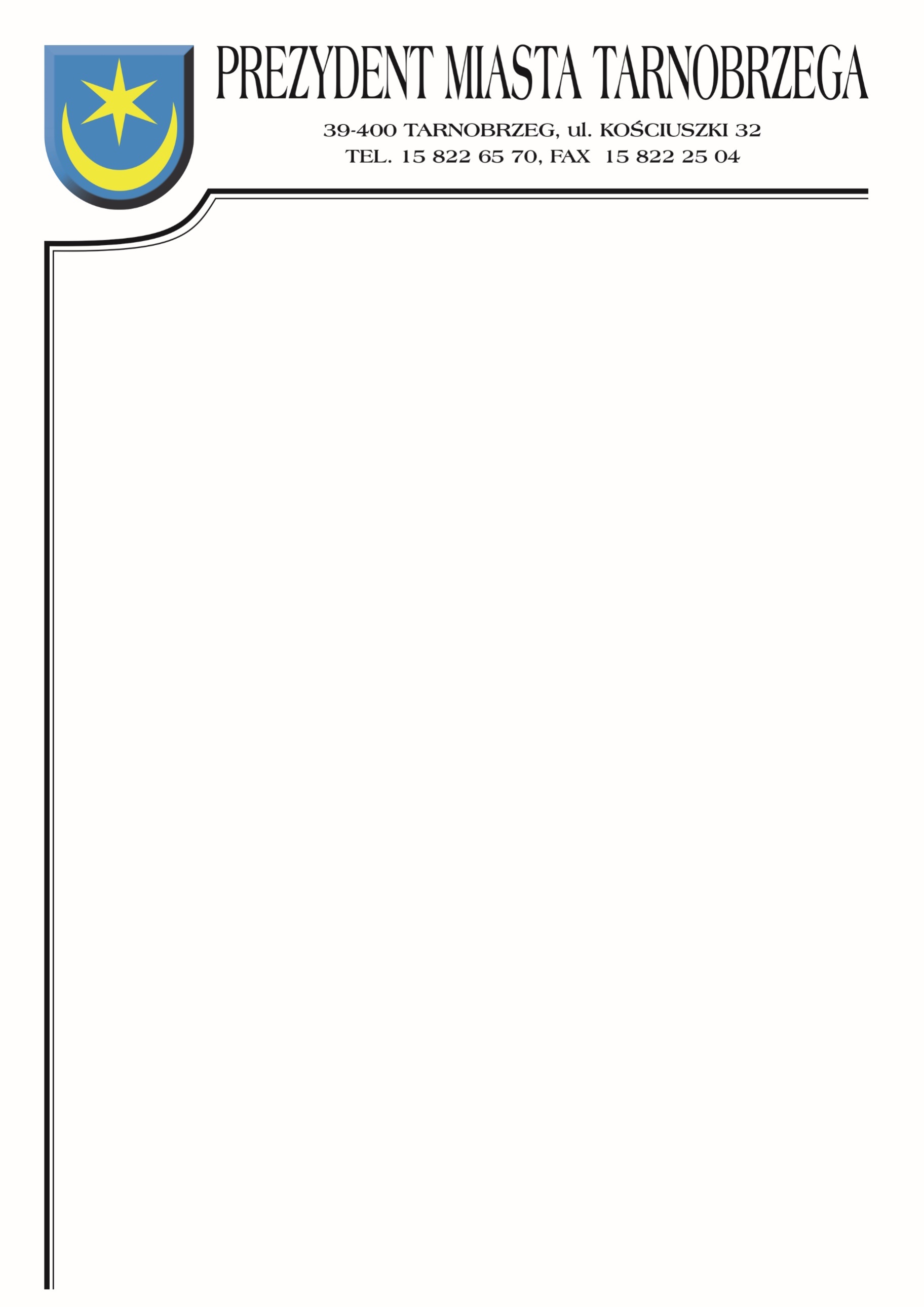 Znak sprawy: BZP-I.271.9.2021				   Tarnobrzeg, dnia 02 lipca 2021r.ZAWIADOMIENIE O UNIEWAŻNIENIU CZYNNOŚCI WYBORU NAJKORZYSTNIEJSZEJ OFERTY W ZADANIU 1 ORAZ O UNIEWAŻNIENIU POSTĘPOWANIA W ZADANIU 1Dotyczy postępowania o udzielenie zamówienia na wykonanie zadania pn.:„Dostawa sprzętu komputerowego i oprogramowania oraz sprzętu multimedialnego dla Urzędu Miasta Tarnobrzega”- składającego się z dwóch zadańZadanie  I – dostawa sprzętu komputerowego i oprogramowaniaZadanie II – dostawa sprzętu multimedialnegoZamawiający uprzejmie informuje o unieważnieniu czynności wyboru najkorzystniejszej oferty w zadaniu 1 z dnia 10.06.2021r., złożonej przez Wykonawcę - Virtual Technologies IT Sp. z o.o. ul. Damrota 6/301 40-022 Katowice.Działając na podstawie art. 260 ust. 2 ustawy z 11 września 2019 r. – Prawo zamówień publicznych (Dz.U. 2019, poz. 2019 ze zm.) Zamawiający udostępnia informacje 
o unieważnieniu postępowania w zadaniu 1, gdyż Wykonawca tj. firma Virtual Technologies IT Sp. z o.o. ul. Damrota 6/301 40-022 Katowice, którego oferta została wybrana uchylił się zawarcia umowy w sprawie zamówienia publicznego.Podstawa prawna:Art. 255 ust. 7) ustawy z 11 września 2019 r. – Prawo zamówień publicznych (Dz.U. 2019, poz. 2019 ze zm.), który stanowi „Zamawiający unieważnia postępowanie o udzielenie zamówienia, jeżeli wykonawca nie wniósł wymaganego zabezpieczenia należytego wykonania umowy lub uchylił się od zawarcia umowy w sprawie zamówienia publicznego, 
z uwzględnieniem art. 263.”